КАРТОТЕКА УТРЕННЕЙ ГИМНАСТИКИ ДЛЯ ДЕТЕЙ ВТОРОЙ МЛАДШЕЙ ГРУППЫ 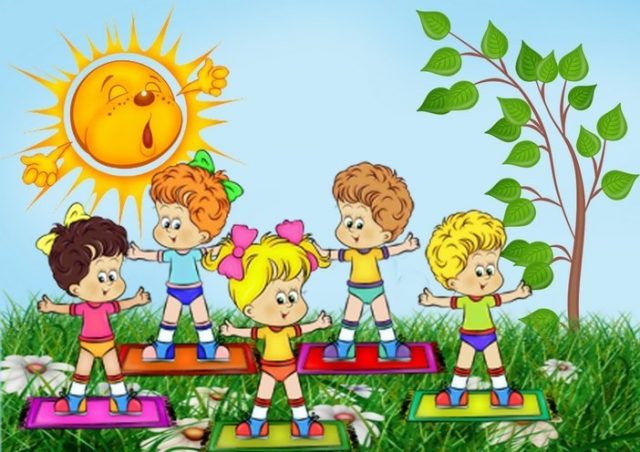       КОМПЛЕКС  УТРЕННЕЙ  ГИМНАСТИКИ  1(сентябрь)   Ходьба друг за другом. Легкий бег. Ходьба за первым и за  последним (менять направление 3  раза).  Построение в круг.  Общеразвивающие упражнения«Руки вверх». И.п.: ноги слегка расставлены, руки внизу. Поднять руки вверх, посмотреть на них, опустить, сказать «вниз». Повторить 5 раз.  «Постучи по коленям». И. п.: ноги на ширине плеч, руки внизу. Наклониться, постучать по коленям, сказать «тук-тук», выпрямиться. Повторить 4 раза.   «Пружинки». И. п.: ноги слегка расставлены, руки на поясе. Слегка присесть, развести колени, выпрямиться. Повторить 4 раза. «Волчок».
И.п.: ноги слегка расставить, руки вниз. 10—12 подскоков, поворачиваясь вокруг себя. Прыгать пружинисто, легко. Повторить 3—4 раза, меняя направление и чередуя с ходьбой.. «Прыжки» И.п.ноги на ширине ступни, руки на пояс. Прыжки  на двух ногах на месте, в чередовании с ходьбой.«Петушок».  (дыхательное упражнение). И.п. – о.с. «Крыльями взмахнул петух, всех нас разбудил он вдруг». 1-2 – развести руки в стороны (вдох); 3 - 4 – опустить руки вниз, хлопать по бедрам (ку-ка-ре-ку!); выдох на каждый слог) (6 раз).  Перестроение из круга. Легкий бег. Ходьба друг  за другом.КОМПЛЕКС  УТРЕННЕЙ  ГИМНАСТИКИ  2   Ходьба в колонне. Легкий бег. Ходьба на носках, руки на поясе. Построение в звенья.  Обшеразвивающие упражнения«Матрешки пляшут». И. п.: ноги слегка расставлены, руки внизу. Развести руки в стороны, опустить, сказать «ох». Повторить 5 раз.  «Матрешки кланяются». И. п.: ноги на ширине плеч, руки внизу. Наклониться вперед, отвести руки назад, выпрямиться. Повторить 5 раз. «Матрешки качаются». И.п.: ноги на ширине плеч, руки на поясе. Наклониться вправо (влево), выпрямиться. Повторить 6 раз.«Матрёшки хлопают» И.п. ноги слегка расставлены, руки внизу. Присесть, руки вынести в перёд,,  хлопнуть в ладоши перед собой, встать, вернуться в исходное  положение.«Прыжки». И. п.: ноги слегка расставлены, руки на поясе. Выполнить 8 прыжков на месте на двух ногах,  в чередовании с ходьбой. «Маятник». (дыхательное упражнение).  И.п. – стоя, руки на поясе (вдох).  «Влево-вправо, влево-вправо, а потом начнем сначала». 1, 3 наклониться вправо (влево); 2, 4 – и.п. (6 раз).   Перестроение   из   звеньев   в   колонну.   Ходьба   в   колонне.КОМПЛЕКС  УТРЕННЕЙ  ГИМНАСТИКИ  1(октябрь)(С кубиками)   Ходьба в колонне. Легкий бег. Перестроение в пары (с места)  и  ходьба парами.  Перестроение в звенья.  Общеразвивающие упражнения с кубиками«Постучи кубиками». И.п.: ноги слегка расставлены, руки с кубиками внизу. Руки поднять вверх, постучать кубиками, опустить, сказать «вниз». Повторить 5 раз.«Наклоны в стороны». И. п.: ноги на ширине плеч, руки с кубиками наверху. Наклониться вправо (влево), сказать «вправо» («влево»), вернуться в исходное положение.  Повторить  6  раз.«Положи кубики». И. п.: ноги слегка расставлены, кубики внизу. Присесть, положить кубики на пол, встать, присесть, взять кубики, вернуться в исходное положение. Повторить 3 раза.«Кубики в стороны». И. п.: то же. Развести руки в стороны, опустить вниз. Повторить 5 раз.          Перестроение из звеньев в колонну.«Подпрыгивание». И.П.: ноги слегка расставить, кубики на полу с боков. 10—16 подскоков на дорожке. Прыгать легко, красиво. Повторить 3 раза, чередуя с ходьбой.«Сдуем с ладошки пушинку. (дыхательное упражнение).   И.п. – о.с. «Положи на ладошку пушинку и сдуй ее – она полетела далеко-далеко». (сдувать с правой и левой руки).     Перестроение   из   звеньев   в   колонну.  Ходьба.  Легкий бег. КОМПЛЕКС  УТРЕННЕЙ  ГИМНАСТИКИ  2(С    флажками)   Ходьба в колонне. Легкий бег. Ходьба с высоким подъемом колен. Построение в звенья.  Обще развивающие упражнения с флажками«Флажки вперед». И. п.: ноги слегка расставлены, руки внизу, в руках флажки. Вытянуть руки вперед, опустить, сказать  «вниз». Повторить 6 раз. «Наклоны в стороны». И. п.: ноги слегка расставлены, флажки вверху. Наклониться вправо (влево), вернуться в исходное положение. Повторить 3 раза.«Приседание». И. п.: ноги слегка расставлены, флажки впереди. Присесть, встать. Повторить 5 раз.«Флажки в стороны». И. п.: ноги слегка расставлены, флажк и внизу. Поднять флажки в стороны, опустить. Повторить 5 раз. «Подскоки».    И.П.: ноги слегка расставить, флажки вниз. 8—10 подскоков, встряхивая флажками, 8—10 шагов с взмахом флажками. Повторить 3 раза.«Подуем на флажок» (дыхательное упражнение).  И.п. – о.с. рука с флажком перед лицом. Носом вдох, выдох через рот и дуем на флажок.  (6 раз).
  Перестроение  из  звеньев  в  колонну.  Легкий  бег.  Ходьба.КОМПЛЕКС  УТРЕННЕЙ  ГИМНАСТИКИ  1 ( ноябрь) «Часы»   Ходьба в колонне. Легкий бег. Ходьба с высоким подъемом колен. Построение в звенья.  Общеразвивающие упражнения«Заведи часы». И.п.: ноги слегка расставлены, руки в стороны. Согнуть руки в локтях и вращать перед грудью, вернуться в исходное положение. Повторить 5 раз. «Маятник качается». И.п.: ноги слегка расставлены, руки на поясе. Наклониться вправо (влево), сказать «тик-так», вернуться в исходное положение.  Повторить  6 раз.   «Часы идут». И. п.: то же. Раскачивать руками вперед-назад, вернуться в исходное положение.  Повторить  5  раз.   «Часы сломались». И.п.: ноги слегка расставлены, руки внизу. Присесть, хлопнуть по коленям, встать. Повторить 5 раз.. «Прыжки» И.п.ноги на ширине ступни, руки на пояс. Прыжки  на двух ногах на месте, в чередовании с ходьбой.«Часики». (дыхательное упражнение). И.п. – стоя, ноги слегка расставлены. «часики вперед идут. За собою нас ведут». 1 – взмахнуть руками вперед _ «тик» (вдох); 2 – взмахнуть руками назад – «так» (выдох)  (2 раза).    Перестроение из звеньев в колонну. Бег. Ходьба.КОМПЛЕКСЫ УТРЕННЕЙ  ГИМНАСТИКИ  2(С гимнастической палкой)  Ходьба в колонне. Легкий бег. Ходьба через центр на носках. Построение в звенья.  Общеразвивающие упражнения«Палку на грудь».   И.П.: ноги слегка расставить, палку вниз. 1—2 — палку на грудь — вдох; 3—4 — И.П.— выдох. Повторить 6 раз. «Поворот». И.П.: ноги врозь, палка за спиной зажата согнутыми руками. 1 — поворот вправо; 2 — И.П. То же, влево. Повторить 3 раза. «К колену».  И.П.: сидя, палка на бедрах. 1 — палку вверх; 2 — согнуть колено, палку к колену; 3 — выпрямить ноги, палку вверх; 4 — И.П. Спину все время держать прямо. Повторить 5 р «Посмотри вперед».  И.П.: ноги врозь, палка на лопатках. 1 — 2 наклон вперед, ноги не сгибать; 3—4 — И.П. Повторить 5 раз. «Подскоки».  И.П.: ноги слегка расставить, руки вниз. 8—12 подскоков на месте и ходьба. Повторить 3 раза.«Радуга, обними меня» (дыхательное упражнение). И.п. – о.с. «Приказало солнце: стой! Семицветный мост крутой! Крепко мост меня обнял – еще ярче сразу стал». 1 – сделать полный вдох носом с разведением рук в стороны; 2  - задержать дыхание на 3-4 сек.; 3 – растягивая губы в улыбке, произносить «с-с-с», выдыхая воздух. Руки сначала направить вперед, затем скрестить перед грудью, как бы обнимая плечи; 4 – и.п (6 раз).   Перестроение из звеньев в колонну.  Ходьба друг за другом. КОМПЛЕКС  УТРЕННЕЙ  ГИМНАСТИКИ  1(декабрь)   Ходьба в колонне. Легкий бег. Перестроение   в   пары,   держась   за   руки.   Построение   в   звенья.  Общеразвивающие упражнения«Руки вперед». И. п.: ноги слегка расставлены, руки внизу. Поднять руки вперед, опустить, сказать «вниз». Повторить 5 раз.«Подняться на носки». И. п.: ноги слегка расставлены, руки на поясе. Подняться на носки, вернуться в исходное положение. Повторить 5 раз.«Насос». И. п.: ноги на ширине плеч, руки на поясе. Наклониться вправо,  правая рука скользит вдоль туловища левая вверху, наклоняясь, сказать «ш-ш-ш», выпрямиться. Повторить 6 раз. «Спрятались».  И.п.: ноги слегка расставить, руки за спину 1—2— низко присесть, голову положить на колени; 3—4— И.п. Повторить 6 раз.«Подскоки». И.П.: ноги слегка расставить, руки вниз. 8—12 подскоков на месте и ходьба. Повторить 3 раза.
 «Сдуем снежинку с ладони». (дыхательное упражнение).  и.п. – о.с. «Положи на ладошку пушинку и сдуй ее – она полетела далеко-далеко». (сдувать с правой и левой руки).   Перестроение из звеньев в колонну. Ходьба.КОМПЛЕКСЫ УТРЕННЕЙ  ГИМНАСТИКИ  2 (С   веревкой)   Ходьба в колонне. Легкий бег. Ходьба на пятках, руки на поясе. Построение в круг.  Обще развивающие упражнения с веревкой«Веревку вперед». И. п.: ноги слегка расставлены, веревка внизу. Вытянуть руки с веревкой вперед, вернуться в исходное положение. Повторить 5 раз.«Наклоны вперед». И. п.: ноги на ширине плеч, веревка внизу. Слегка наклониться вперед, опуская веревку, вернуться в исходное положение (рис. 34). Повторить 5 раз.«Полуприседание». И. п.: ноги слегка расставлены, веревка внизу. Слегка присесть, встать. Повторить 6 раз. «Веревку вверх». И. п.: то же. Поднять веревку вверх, вернуться в исходное положение. Повторить 5 раз. «Прыжки». И. п.: ноги слегка расставлены, руки на поясе, верёвка лежит на полу. Выполнять 6 прыжков на двух ногах  через веревку, непродолжительная ходьба на месте, повторить 2 раза..«Шарик»   (дыхательное упражнение).  и.п. – о.с «.Шарик мой воздушный.  Какой ты непослушный!  Зачем ты отвязался,  Зачем помчался ввысь?  Вернись скорее, шарик!  Вернись!.».   -  Поднять руки вверх – вдох,  медленно опускать вниз – длительный выдох с произнесением звука «Ш-ш-ш..»     Перестроение из круга в колонну. Бег. Непродолжительная ходьба.     КОМПЛЕКСЫ УТРЕННЕЙ  ГИМНАСТИКИ  1 (январь)      Ходьба в колонне. Легкий бег. Ходьба за первым, за последним (менять направление движения 3 раза). Построение в звенья.  Общеразвивающие упражнения«Погреем плечи». И. п.: ноги слегка расставлены, руки в стороны. Обхватить кистями рук противоположные плечи, сказать «ух», вернуться в исходное положение (рис. 35). Повторить 6 раз.«Погреем  ноги». И. п.:   ноги слегка расставлены, руки внизу.   Поднять   правое   (левое)   колено,   хлопнуть   по   нему, сказать  «хлоп», вернуться в исходное положение. Повторить 6 раз.«Дровокол». И. п.: ноги на ширине плеч, руки вверху, пальцы сложены в замок. Быстро наклониться вперед, пронести руки между ног, сказать «ух», вернуться в исходное положение (рис. 36). Повторить 5 раз.«Погреемся» И. п.: ноги на ширине ступни, руки за спиной. Присесть, обхватить колени руками. Подняться, вернуться в И.п. Повторить 6 раз«Прыжки». И. п.: ноги слегка расставлены, руки на поясе. Выполнить 8 прыжков на месте, на двух ногах, непродолжительная ходьба и вновь повторить прыжки.«Дышим тихо, спокойно, плавно» »   (дыхательное упражнение).  – «Все мы медленно подышим, Тишину вокруг услышим.»   -  И.п. – о.с.  медленный вдох через нос. Когда грудная клетка начнет расширяться, прекратить вдох и сделать паузу. Затем плавный выдох через нос.    Перестроение из звеньев в колонну. Ходьба.                                                                                            КОМПЛЕКСЫ УТРЕННЕЙ  ГИМНАСТИКИ  2 (С обручем)    Ходьба в колонне. Легкий бег. Ходьба змейкой за воспитателем, держась за руки. Построение в звенья.  Общеразвивающие упражнения с обручем«Обруч вверх». И. п.: ноги слегка расставлены, руки с обручем внизу. Поднять обруч вверх, посмотреть на него, опустить, сказать «вниз». Повторить 5 раз.«Повороты в стороны». И. п.: ноги на ширине плеч, обруч в вытянутых руках перед грудью. Повернуться  вправо, вернуться в исходное положение, то же  выполнить влево, выпрямиться. Повторить 5 раз. «Приседание». И. п. ноги слегка, расставлены, обруч в вытянутых руках перед грудью. Присесть, обруч поставить на пол, сказать «сесть», вернуться в исходное          положение (рис. 38). Повторить 5 раз. «Обруч вперед». И. п.: ноги слегка расставлены, обруч внизу. Вытянуть обруч вперед, опустить. Повторить 5 раз.«Подпрыгивание». И.п.: ноги слегка расставить, руки за спину, обруч на полу. Подскоки (два круга) вокруг обруча. Повторить 3 раза, чередуя с ходьбой на месте.«Вырасти большой». (дыхательное упражнение). И.п. – о.с. «Вырасти хочу скорей, добро делать для людей». 1 – поднять руки, потянуться, подняться на носки (вдох); 2 – опустить руки, опуститься на всю ступню (выдох) (6 раз)     Перестроение из звеньев в колонну. Легкий бег. Ходьба                                  КОМПЛЕКСЫ УТРЕННЕЙ  ГИМНАСТИКИ 1(февраль)      Ходьба в колонне. Легкий бег.  Ходьба парами на носках.  Перестроение в звенья.    Общеразвивающие упражнения «Хлопок над головой». И. п.: ноги слегка расставлены, руки внизу. Поднять руки вверх, хлопнуть, сказать «хлоп», вернуться в исходное положение. Повторить 5 раз.    «Повороты в стороны». И. п.: ноги на ширине плеч, руки впереди. Повернуться вправо, сказать «вправо», вернуться в исходное положение. То же выполнить влево. Повторить 6 раз. «Наклоны вперед». И. п.: сидя на полу, ноги в стороны, руки внизу. Наклониться вперед, хлопнуть по коленям, сказать «хлоп», вернуться в исходное положение. Повторить 5 раз.«Потянись».  И.п.: сидя на пятках, руки к плечам. 1—2— встать на колени, руки вверх, потянуться, смотреть вверх; 3—4 — И.П. Повторить 6 раз. «Прыжки». И. п.: ноги слегка расставлены, руки на поясе. Выполнить 8 прыжков на месте на двух ногах, ходьба на месте и вновь выполнить прыжки. «Пороход»   (дыхательное упражнение). И.п. – о.с. «Прогудел наш пароход,  В море всех он нас зовет.»   - 1 – через нос с шумом набрать воздух;  2 – задержать дыхание на 1-2 сек;   3 – с шумом выдохнуть через губы, сложенные «трубочкой», со звуком «у-у-у» (выдох удлинен).     Перестроение из звеньев в колонну. Ходьба.КОМПЛЕКСЫ УТРЕННЕЙ  ГИМНАСТИКИ   2     Ходьба в колонне. Легкий бег. Ходьба змейкой за воспитателем. Построение в звенья.   Общеразвивающие упражнения с мячом «Мяч за голову».  И.п.: ноги слегка расставить, мяч внизу. 1 —2 — мяч вверх, посмотреть; 3—4 — за голову, голову не опускать; 5 - 6 - вверх, посмотреть; 7 — 8 — И.п., сказать «вниз». Повторить 5—6 раз.
 «Ближе к себе».  И.п.: ноги слегка расставить, мяч перед грудью. Присесть, бросить мяч о пол, поймать — И.П. То же, присесть, несколько раз отбить о пол и поймать, следить за мячом. Повторить 6 раз.
«Положи мяч». И. п.: сидя, ноги в стороны, руки с мячом на коленях. Наклониться вперед, положить мяч на пол, выпрямиться, наклониться, взять мяч, вернуться в исходное положение. Повторить 6 раз. «Вокруг себя». И.п.: сидя, ноги скрестно, руки за спину, мяч на полу. 1—4 — поворот вправо, прокатить мяч вокруг себя, не выпуская его из рук. То же, влево. То же, из И. П. стоя на коленях. Повторить по 3 раза. «Подскоки».  И.п.: ноги слегка расставить, мяч в опущенных руках. 10—16 подскоков и ходьба, приподняв мяч. Повторить 2 раза.«Насос»   (дыхательное упражнение). И.п. – о.с.,  руки соединить перед грудью, сжав кулаки. Вдохнуть носом, сделать наклон   вниз и произнести «ш-ш-ш»,  как  при накачивании шин насосом    Перестроение из звеньев в колонну. Легкий бег.   Спокойная   ходьба.                                            КОМПЛЕКСЫ УТРЕННЕЙ  ГИМНАСТИКИ 1(март)«Гуси»    Ходьба в колонне. Легкий бег. Ходьба в колонне через центр комнаты. Построение в звенья.Общеразвивающие упражнения«Гуси машут крыльями». И. п.: ноги слегка расставлены, руки внизу. Поднять руки в стороны, помахать ими, опустить, сказать «вниз». Повторить 5 раз. «Гуси пьют воду». И. п.: то же. Присесть, руки положить на колени, опустить голову,  встать. Повторить  5  раз.«Гуси шипят». И. п.: ноги на ширине плеч, руки внизу. Наклониться вперед, развести руки в стороны, произнести «ш-ш-ш», вернуться в исходное положение. Повторить 5 раз. «Ворота». И.П.: сидя, ноги скрестно, руки на пояс. 1—2— поворот вправо (влево), ноги выпрямить; 3—4— И.П. Смотреть в сторону поворота. Повторить 3—4 раза (каждый поворот).
«Прыжки». И. п.: ноги слегка расставлены, руки на поясе. Выполнить 8 прыжков на месте на двух ногах, ходьба и вновь повторить прыжки.«Гуси» (дыхательное упражнение). Друг на друга пошипим, Язычок мы укрепим.  И.п. – о.с.  1 – вдох через нос в естественном темпе; 2 – выдох предельно затягивается. Во время выдоха произнести звук «с».    Перестроение из звеньев в колонну. Ходьба.КОМПЛЕКСЫ УТРЕННЕЙ  ГИМНАСТИКИ   2(С   флажками)     Ходьба в колонне. Легкий бег. Ходьба через центр на носках. Построение в звенья.Общеразвивающие упражнения с флажками«Флажки вверх». И. п... ноги слегка расставлены, флажки внизу. Поднять флажки вверх, опустить, сказать «вниз». Повторить 5 раз. «Раскачивание флажков». И. п.: ноги слегка расставлены, руки с флажками внизу. Одновременно отводить руки с флажками вперед-назад. Повторить 5 раз.«Потянись».  И.п.: ноги врозь, флажки вниз. 1—2—наклон вперед, не сгибая ноги, флажки в стороны, голову прямо — выдох; 3—4— И.П.
«Повороты в стороны». И. п.: сидя, ноги в стороны, руки с флажками впереди. Повернуться вправо, выпрямиться. То же выполнить влево (рис. 39). Повторить 6 раз.  «Пружинки». И. п.: ноги слегка расставлены, флажки в стороны. Присесть 2—3 раза, вернуться в исходное положение (рис. 40). Повторить 4 раза.,«Радуга, обними меня» (дыхательное упражнение). И.п. – о.с. «Приказало солнце: стой! Семицветный мост крутой! Крепко мост меня обнял – еще ярче сразу стал». 1 – сделать полный вдох носом с разведением рук в стороны; 2  - задержать дыхание на 3-4 сек.; 3 – растягивая губы в улыбке, произносить «с-с-с», выдыхая воздух. Руки сначала направить вперед, затем скрестить перед грудью, как бы обнимая плечи; 4 – и.п (6 раз).    Перестроение из звеньев в колонну. Легкий бег. Ходьба.КОМПЛЕКСЫ УТРЕННЕЙ  ГИМНАСТИКИ   1(апрель)«Бабочки»Ходьба в колонне. Легкий бег. Ходьба по диагонали. Построение  в   звенья.Обще развивающие упражнения	«Бабочки машут крыльями». И. п.: ноги слегка расставлены, руки внизу. Поднять руки в стороны, помахать ими, опустить вниз. Повторить 6 раз.«Бабочки сели на цветы». И. п.: то же. Присесть, руки положить на колени, опустить голову, вернуться в исходное положение. Повторить 5 раз. «Бабочки летят». И п.: ноги на ширине плеч,  руки внизу. Наклониться вперед, развести руки в стороны, вернуться в исходное положение. Повторить 5 раз. «Бабочки качаются на цветах». И. п.: ноги слегка расставлены, руки внизу. Наклониться вправо (влево), вернуться в исходное положение. Повторить 6 раз.«Прыжки». И. п.: ноги слегка расставлены, руки на поясе. Выполнить 8 прыжков на месте на двух ногах, ходьба и вновь прыжки.«Аромат цветов» (дыхательное упражнение). И.п. – о.с.  Дети через нос делают спокойный вдох, задерживают дыхание и продолжительно выдыхают, произносят «А – ах!» -  В апреле, в апреле луга запестрели. С прогулки букеты приносим в апреле. Крапивы немного домой притащи –  Пусть бабушка сварит зеленые  щи.    Перестроение из звеньев в колонну. Ходьба.КОМПЛЕКСЫ УТРЕННЕЙ  ГИМНАСТИКИ 2(С   кубиками)Ходьба в колонне. Легкий бег. Ходьба по диагонали на пятках, руки на поясе. Построение в звенья.Обще развивающие упражнения с кубиками«Кубики вверх»: И. п. ноги слегка расставлены, кубики внизу. Поднять кубики вперед, вверх, постучать ими, опустить, сказать «вниз». Повторить 5 раз.«Наклоны вперед». И. п.: сидя, ноги в стороны, руки с кубиками внизу. Наклониться, дотянуться кубиками до носков ног, выпрямиться. Повторить 5 раз«Повороты в стороны». И. п.: ноги на ширине плеч, кубики впереди. Повернуться вправо, сказать «вправо», выпрямиться. То же выполнить влево. Повторить 6 раз. «Приседание». И. п.: ноги слегка расставлены, кубики внизу.   Присесть,   сказать   «сесть»,   встать.   Повторить   5   раз.«Прыжки».  И. п.: ноги слегка расставлены, руки на поясе, кубики лежат на полу. Выполнить  прыжки вокруг кубиков  на двух ногах, ходьба и вновь прыжки.«Дышим тихо, спокойно, плавно» »   (дыхательное упражнение).  – «Все мы медленно подышим, Тишину вокруг услышим.»   -  И.п. – о.с.  медленный вдох через нос. Когда грудная клетка начнет расширяться, прекратить вдох и сделать паузу. Затем плавный выдох через нос.    Перестроение из звеньев в колонну. Легкий бег. Ходьба в колонне.КОМПЛЕКСЫ УТРЕННЕЙ  ГИМНАСТИКИ  1 (март)«Лошадки» Ходьба   в  колонне.   Легкий   бег.   Ходьба   за   первым  и   за последним. Построение в звенья. Общеразвивающие упражнения«Запряги лошадку». И.п.: ноги слегка расставлены, руки внизу. Поднять руки вперед ладонями вверх, пальцы согнуть в кулаки, опустить руки. Повторить 5 раз.«Лошадка поднимает ногу». И. п.: ноги слегка расставлены, руки на поясе. Поднять правую (левую) ногу, согнутую в колене, вернуться в исходное положение. Повторить 6 раз. «Проверь подковы». И. п.: стоя на коленях, руки внизу. Наклониться вперед, поставить прямые руки на пол, вернуться в исходное положение. Повторить 5 раз.«Поехали на лошадке». И. п.: ноги слегка расставлены, руки согнуты у пояса, пальцы сжаты в кулаки. Выполнить три полуприседания. Повторить 4 раза.«Лошадка бьет копытом». И. п.: ноги слегка расставлены, руки внизу. Выставить правую (левую) ногу на носок, руки поднять вверх, вернуться в исходное положение. Повторить 6 раз.«Вырасти большой». (дыхательное упражнение). И.п. – о.с. «Вырасти хочу скорей, добро делать для людей». 1 – поднять руки, потянуться, подняться на носки (вдох); 2 – опустить руки, опуститься на всю ступню (выдох) (6 раз)    Перестроение  из  звеньев.  Легкий  бег.  Ходьба в  колонне.КОМПЛЕКСЫ УТРЕННЕЙ  ГИМНАСТИКИ  2(С    обручем)   Ходьба в колонне. Легкий бег. Ходьба за первым и за последним на пятках, руки на поясе (менять направление 3 раза). Построение в звенья.Общеразвивающие упражнения с обручем«Обруч вверх». И. п.: ноги слегка расставлены, обруч внизу. Поднять обруч вверх, опустить, сказать «вниз». Повторить 5 раз.«Положи обруч». И. п.: ноги на ширине плеч, обруч впереди. Наклониться, положить обруч на пол, выпрямиться, наклониться, взять обруч, вернуться в исходное положение. Повторить 4 раза.«Повороты в стороны». И. п.: ноги на ширине плеч, обруч перед грудью. Повернуться вправо, сказать «вправо», вернуться в исходное положение. То же выполнить влево. Повторить 6 раз.«Приседание». И.п.: ноги слегка расставлены, обруч перед грудью. Присесть, обруч поставить на пол, сказать «сесть»,  вернуться  в  исходное  положение.  Повторить  5 раз. «Подпрыгивание». И.п.: ноги слегка расставить, руки за спину, обруч на полу. Подскоки (два круга) вокруг обруча. Повторить 3 раза, чередуя с ходьбой на месте.«Шарик»   (дыхательное упражнение).  и.п. – о.с «.Шарик мой воздушный.  Какой ты непослушный!  Зачем ты отвязался,  Зачем помчался ввысь?  Вернись скорее, шарик!  Вернись!.».   -  Поднять руки вверх – вдох,  медленно опускать вниз – длительный выдох с произнесением звука «Ш-ш-ш..»     Перестроение  из звеньев.  Легкий бег.  Ходьба  в колонне.КОМПЛЕКСЫ УТРЕННЕЙ  ГИМНАСТИКИ   1(май)«Физкультурники»      Ходьба в колонне. Легкий бег. Ходьба со сменой ведущего (3 раза). Построение в звенья. Общеразвивающие упражнения«Мы плаваем». И. п.: ноги слегка расставлены, руки внизу. Поднять руки вперед, развести в стороны, опустить. Повторить 5 раз.«Приготовиться к прыжку в воду». И. п.: то же. Присесть,, наклониться вперед, руки отвести назад, вернуться в исходное положение. Повторить 5 раз.«Физкультурники». И. п.: то же. Наклониться, развести руки в стороны, опустить, сказать «вниз», выпрямиться. Повторить 5 раз.«На зарядке». И. п.: ноги на ширине плеч, руки на поясе. Наклониться вправо, вернуться в исходное положение. То же выполнить влево. Повторить 6 раз. «Прыжки». И.п.: правая нога впереди, левая сзади, руки на поясе. Сделать 8 прыжков, попеременно переставляя вперед-назад то правую, то левую ногу. «Часики». (дыхательное упражнение). И.п. – стоя, ноги слегка расставлены. «часики вперед идут. За собою нас ведут». 1 – взмахнуть руками вперед _ «тик» (вдох); 2 – взмахнуть руками назад – «так» (выдох)  (2 раза).   Перестроение. Ходьба в колонне.КОМПЛЕКСЫ УТРЕННЕЙ  ГИМНАСТИКИ  2 (С    мячом)     Ходьба в колонне. Легкий бег. Ходьба со сменой ведущего (3 раза). Построение в звенья.   Общеразвивающие упражнения с мячом«Мяч вверх». И. п.: ноги слегка расставлены, мяч в двух руках внизу. Поднять мяч вверх, опустить, сказать «вниз». Повторить 5 раз.«Повороты в стороны». И. п.: ноги на ширине плеч, мяч перед грудью в вытянутых руках. Повернуться вправо, вернуться в исходное положение. То же выполнить влево. Повторить 6 раз.«Положи мяч». И. п.: ноги на ширине плеч, мяч внизу. Наклониться вперед, положить мяч на пол, выпрямиться, взять мяч, вернуться в исходное положение. Повторить 4 раза.«Пружинки». И. п.: ноги — пятки вместе, носки врозь, мяч впереди. 3 раза слегка присесть, вернуться в исходное положение. Повторить 5 раз.«Подскоки».  И.п.: ноги слегка расставить, мяч в опущенных руках. 10—16 подскоков и ходьба, приподняв мяч. Повторить 2 раза.«Насос»   (дыхательное упражнение). И.п. – о.с.,  руки соединить перед грудью, сжав кулаки. Вдохнуть носом, сделать наклон   вниз и произнести «ш-ш-ш»,  как  при накачивании шин насосом     Перестроение. Легкий бег в колонне. Ходьба.КОМПЛЕКСЫ УТРЕННЕЙ  ГИМНАСТИКИ  1 (июнь)«Самолеты»   Ходьба в колонне. Легкий бег. Ходьба за первым и за последним на пятках, руки на поясе (менять направление 3 раза). Построение в звенья.Общеразвивающие упражнения«Мотор». И. п.: ноги слегка расставлены, руки внизу. Согнуть руки в локтях, вращать руками одна вокруг другой, сказать «р-р-р», вернуться в исходное положение. Повторить 5 раз.«Самолеты готовятся к полету». И. п.: ноги на ширине плеч, руки на поясе. Наклониться вправо (влево), вернуться в исходное положение. Повторить? 6 раз.«Починим колеса». И.п.: ноги на ширине плеч, руки внизу. Присесть, хлопнуть по коленям, сказать «хлоп», вернуться в исходное положение. Повторить 5 раз.«Самолеты летят». И. п.: ноги слегка расставлены, руки внизу.  Поднять руки в стороны, опустить. Повторить 6  раз.«Прыжки». И. п.: ноги слегка расставлены, руки на поясе. Выполнить 8 прыжков на месте на двух ногах, ходьба и вновь прыжки. «Хлопок»   (дыхательное упражнение). -«Солнце мы хлопком все встретим, Так полет свой мы отметим». И.п. – ноги слегка расставлены. 1 – поднять руки вверх (вдох);   2 – хлопнуть в ладоши, сказав «хлоп» (выдох);   3 – развести руки в стороны (вдох);  4 – и.п. (выдох).Перестроение. Ходьба в колонне.КОМПЛЕКСЫ УТРЕННЕЙ  ГИМНАСТИКИ  2(С    обручем)    Ходьба в колонне. Легкий бег. Ходьба за первым и за последним на пятках, руки на поясе (менять направление 3 раза). Построение в звенья.Общеразвивающие упражнения с обручем«Обруч вверх». И. п.: ноги слегка расставлены, обруч внизу. Поднять обруч вверх, опустить, сказать «вниз». Повторить 5 раз.«Положи обруч». И. п.: ноги на ширине плеч, обруч впереди. Наклониться, положить обруч на пол, выпрямиться, наклониться, взять обруч, вернуться в исходное положение. Повторить 4 раза.«Повороты в стороны». И. п.: ноги на ширине плеч, обруч перед грудью. Повернуться вправо, сказать «вправо», вернуться в исходное положение. То же выполнить влево. Повторить 6 раз.«Приседание». И.п.: ноги слегка расставлены, обруч перед грудью. Присесть, обруч поставить на пол, сказать «сесть»,  вернуться  в  исходное  положение.  Повторить  5 раз.«Обруч на плечи». И. п.: ноги слегка расставлены, обруч вверху. Положить обруч на плечи, вернуться в исходное положение. Повторить 5 раз.  «Пчелы»-    «Мы представим, что мы пчелы,  Мы ведь в небе – новоселы.»  И.п. – ноги слегка расставлены.  1 – развести руки в стороны (вдох);  2 – опустить руки вниз со звуком «з-з-з» (выдох).Перестроение  из звеньев.  Легкий бег.  Ходьба  в колонне.КОМПЛЕКСЫ УТРЕННЕЙ  ГИМНАСТИКИ  1 (июль)«Физкультурники»   Ходьба в колонне. Легкий бег. Ходьба со сменой ведущего (3 раза). Построение в звенья.    Общеразвивающие упражнения«Мы плаваем». И. п.: ноги слегка расставлены, руки внизу. Поднять руки вперед, развести в стороны, опустить. Повторить 5 раз. «Приготовиться к прыжку в воду». И. п.: то же. Присесть,, наклониться вперед, руки отвести назад, вернуться в исходное положение. Повторить 5 раз.«Физкультурники». И. п.: то же. Наклониться, развести руки в стороны, опустить, сказать «вниз», выпрямиться. Повторить 5 раз.«На зарядке». И. п.: ноги на ширине плеч, руки на поясе. Наклониться вправо, вернуться в исходное положение. То же выполнить влево. Повторить 6 раз.«Прыжки». И.п.: правая нога впереди, левая сзади, руки на поясе. Сделать 8 прыжков, попеременно переставляя вперед-назад то правую, то левую ногу. Гудок парохода«Прогудел наш пароход» - «Прогудел наш пароход,   В море всех он нас зовет.» И.п. – о.с. 1 – через нос с шумом набрать воздух; 2 – задержать дыхание на 1-2 сек; 3 – с шумом выдохнуть через губы, сложенные «трубочкой», со звуком «у-у-у» (выдох удлинен).Перестроение. Ходьба в колонне.КОМПЛЕКСЫ УТРЕННЕЙ  ГИМНАСТИКИ   2 (С    мячом)     Ходьба в колонне. Легкий бег. Ходьба со сменой ведущего (3 раза). Построение в звенья.Общеразвивающие упражнения с мячом«Мяч вверх». И. п.: ноги слегка расставлены, мяч в двух руках внизу. Поднять мяч вверх, опустить, сказать «вниз». Повторить 5 раз.«Повороты в стороны». И. п.: ноги на ширине плеч, мяч перед грудью в вытянутых руках. Повернуться вправо, вернуться в исходное положение. То же выполнить влево. Повторить 6 раз.«Положи мяч». И. п.: ноги на ширине плеч, мяч внизу. Наклониться вперед, положить мяч на пол, выпрямиться, взять мяч, вернуться в исходное положение. Повторить 4 раза.«Пружинки». И. п.: ноги — пятки вместе, носки врозь, мяч впереди. 3 раза слегка присесть, вернуться в исходное положение. Повторить 5 раз.«Мяч к груди». И.п.: ноги слегка расставлены, мяч перед грудью в вытянутых руках. Согнуть руки с мячом в локтях, вернуться в исходное положение. Повторить 6 раз.«Насос»   (дыхательное упражнение). И.п. – о.с.,  руки соединить перед грудью, сжав кулаки. Вдохнуть носом, сделать наклон   вниз и произнести «ш-ш-ш»,  как  при накачивании шин насосомПерестроение. Легкий бег в колонне. Ходьба